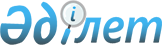 Жылжымайтын мүлікке құқықтарды (құқықтық ауыртпалықтарды) мемлекеттік тіркеу жөніндегі құжаттардың нысандарын бекіту туралы
					
			Күшін жойған
			
			
		
					Қазақстан Республикасының Әділет министрінің 2005 жылғы 26 шілдедегі N 197 бұйрығы. Қазақстан Республикасы Әділет министрлігінде 2005 жылғы 8 тамызда тіркелді. Тіркеу N 3778. Күші жойылды - Қазақстан Республикасы Әділет министрлігінің 2007 жылғы 24 тамыздағы N 236 Бұйрығымен



      


Ескерту. Бұйрықтың күші жойылды - Қазақстан Республикасы Әділет министрлігінің 2007.08.24. 


 N 236 


 Бұйрығымен.



      "Әділет органдары туралы" Қазақстан Республикасы Заңының 
 7-бабын 
 басшылыққа ала отырып, 

БҰЙЫРАМЫН:





      1. Жылжымайтын мүлікке құқықтарды (құқықтық ауыртпалықтарды) және онымен жасалатын мәмілелерді мемлекеттік тіркеу жөніндегі құжаттардың мынадай нысандары:




      1) жеке тұлғаның жылжымайтын мүлікке құқықтарды (құқықтық ауыртпалықтарды) және онымен жасалатын мәмілелерді мемлекеттік тіркеу туралы өтініш (
 1 қосымша 
);




      2) заңды тұлғаның жылжымайтын мүлікке құқықтарды (құқықтық ауыртпалықтарды) және онымен жасалатын мәмілелерді мемлекеттік тіркеу туралы өтініш (
 2 қосымша 
);




      3) құжаттарды алғаны туралы қолхат (
 3 қосымша 
);




      4) құқықтық кадастрдан жылжымайтын мүлікке құқықтарды (құқықтық ауыртпалықтарды) мемлекеттік тіркеу туралы ақпарат алуға сұрау салу (
 4 қосымша 
) бекітілсін.




      2. Осы бұйрықтың орындалуын бақылау Қазақстан Республикасы Әділет министрлігі Тіркеу қызметі комитетінің төрағасы М.Т.Таймерденовке жүктелсін.




      3. Осы бұйрық ресми жарияланған күнінен бастап қолданысқа енгізіледі.

      

Министр


                                          Қазақстан Республикасы



                                            Әділет министрінің



                                         2005 жылғы 26 шілдедегі



                                              N 197 бұйрығына



                                                1 қосымша

      


Ескерту: 1-қосымшаға өзгертулер енгізілді - ҚР Әділет






министрінің 2007 жылғы 30 қаңтардағы 


 N 31 


 бұйрығымен


.

                          __________________________________________



                          (өтініш берілетін аумақтық әділет орган)




          

Жеке тұлғаның жылжымайтын мүлікке құқықтарды




     (құқықтық ауыртпалықтарды) мемлекеттік тіркеу туралы 




                     ӨТІНІШ N ________


Тегі, Аты, Әкесінің аты: __________________________________________



СТН N______________________________________________________________

Тұратын жері:______________________________________________________

Жеке басын куәландыратын құжаты: түрі ____, сериясы______, N_______



берілді____________________, берілген күні ________________________



(егер өтініш берушінің саны біреуден көп болса ақпараттың



қайталануы)_____________



___________________________________________________________________



Атынан әрекет етеді ______________________________________________,



                           (уәкілетті өкіл толтырады)



негізінде _________________________________________________________



             (өкілеттігін куәландыратын құжатының деректері)



_____________________________________ мекен-жайы бойынша орналасқан



___________________________________________________________________



жылжымайтын мүлік объектісіне құқықтардың пайда болуын,



ауыртпалығын, тоқтатылуын тіркеуді сұраймын (сұраймыз).



                                (керегінің астын сызу)



Өтінішке мынадай құжаттарды қоса тіркеймін(міз) (атауы, сериясы,



нөмірі, қашан және кім берген):



1. Төлем туралы құжат: түрі _________ N ___ ______ теңге сомасында.



2. Жылжымайтын мүлікке құқығын растайтын құжат ____________________



3. ________________________________________________________________



___________________________________________________________________



______________/ ______________________/__________________________/



  күні        (өтініш берушінің қолы)   (өтініш берушінің Т.А.Ә.)



___________________________________________________________________



         (өтінішті қабылдаған маманның Т.А.Ә. және қолы)



Өтінішті берген күні: ______ 200_ ж. Уақыты:  ____ сағ.  ____ мин.



Өтінішті орындау /қарау/ нәтижесі: ________________________________



___________________________________________________________________



тексерілді:  күні ____________ 200__ ж.



___________________________________________________________________



               (Тіркеуші маманның Т.А.Ә. және қолы)




                                         Қазақстан Республикасы



                                            Әділет министрінің



                                         2005 жылғы 26 шілдедегі



                                              N 197 бұйрығына



                                                2 қосымша

      


Ескерту: 2-қосымшаға өзгертулер енгізілді - ҚР Әділет






министрінің 2007 жылғы 30 қаңтардағы 


 N 31 


 бұйрығымен


.



                        ___________________________________________



                        (сұрау салу берілетін аумақтық әділет орган)




        

Заңды тұлғаның жылжымайтын мүлікке құқықтарды




    (құқықтық ауыртпалықтарды) мемлекеттік тіркеу туралы




                   ӨТІНІШ N ____________


Заңды тұлғаның толық атауы:________________________________________



___________________________________________________________________



Мем тіркеу туралы куәлігінің нөмірі, N_____________________________



Мем. тіркеу күні____________________ СТН  N _______________________



Заңды мекен-жайы:__________________________________________________



 Т.А.Ә. (басшысының немесе уәкілетті адамның) _____________________



___________________________________________________________________



Атынан әрекет етеді ______________________________________________,



                            (уәкілетті өкіл толтырады)



негізінде _________________________________________________________



               (өкілеттігін куәландыратын құжатының деректері)



_____________________________________ мекен-жайы бойынша орналасқан



___________________________________________________________________



жылжымайтын мүлік объектісіне құқықтардың пайда болуын,



ауыртпалығын, тоқтатылуын тіркеуді сұраймын (сұраймыз).



                       (керегінің астын сызу).



Өтінішке мынадай құжаттарды қоса тіркеймін (міз) (атауы, сериясы,



нөмірі, қашан және кім берген):



1. Төлем туралы құжаты: түрі______ N____  _________теңге сомасында.



2. Жылжымайтын мүлікке құқығын растайтын құжаты ___________________



3. ________________________________________________________________



___________________________________________________________________



__________/_______________________________________/_______________/



 күні     (басшының немесе уәкілетті өкілдің қолы)    (Т.А.Ә.)



___________________________________________________________________



      (өтінішті қабылдаған маманның Т.А.Ә. және қолы)

Өтініш берген күні: ________ 200 _ ж. Уақыты:___ сағ. __ мин.

Өтінішті орындау /қарау/ нәтижесі: _________________________________



___________________________________________________________________



тексерілді:  күні ____________ 200__ ж.



___________________________________________________________________



             (Тіркеуші маманның Т.А.Ә. және қолы)

                                         Қазақстан Республикасы



                                            Әділет министрінің



                                         2005 жылғы 26 шілдедегі



                                              N 197 бұйрығына



                                                3 қосымша

      


Ескерту: 3-қосымшаға өзгертулер енгізілді - ҚР Әділет 






министрінің 2007 жылғы 30 қаңтардағы 


 N 31 


 бұйрығымен


.

                       ____________________________________________



                       (сұрау салу берілетін аумақтық әділет орган)




                   

Құжаттарды алғаны туралы




                          ҚОЛХАТ


___________________________________________________________________



                      (өтініш берушінің Т.А.Ә.)

жылжымайтын мүлікке құқықтарды (құқықтық ауыртпалықтарды)



мемлекеттік тіркеу туралы 200_ ж. "__" ______ N____ өтініші бойынша.

Уақыты: ____ сағ _____ мин.

Қабылданған құжаттардың тізбесі:  (атауы, сериясы, нөмірі, қашан



және кім берген):

1. Төлем туралы құжаты: түрі______ N____ _________ теңге сомасында.



2. Жылжымайтын мүлікке құқығын растайтын құжаты ___________________



3. ________________________________________________________________



___________________________________________________________________



___________________________________________________________________

Қабылдады__________________________________________________________



             (өтінішті қабылдаған маманның Т.А.Ә. және қолы)

Өтінішті орындаған күні мен уақыты: 200_ ж. "___" _____________.

Ескерту: қолхат тіркеу нөмірінсіз және өтінішті қабылдаған маманның



қолынсыз жарамсыз болып танылады.




                                          Қазақстан Республикасы



                                            Әділет министрінің



                                         2005 жылғы 26 шілдедегі



                                              N 197 бұйрығына



                                                4 қосымша

      


Ескерту: 4-қосымшаға өзгертулер енгізілді - ҚР Әділет






министрінің 2007 жылғы 30 қаңтардағы 


 N 31 


 бұйрығымен


.

                          ________________________________________



                          (өтініш берілетін аумақтық әділет орган)




    

Құқықтық кадастрдан жылжымайтын мүлікке құқықтарды




      (құқықтық ауыртпалықтарды) мемлекеттік тіркеу




                   туралы ақпарат алуға




                   СҰРАУ САЛУ N_______


Мен, ______________________________________________________________



(Т.А.Ә., төлқұжат деректері (жеке куәлігінің деректері) жеке



тұлғаның тұрған жері;



___________________________________________________________________



           заңды тұлғаның атауы мен деректемелер)



_________________________________________________________ негізінде



       (өкілеттігін куәландыратын құжатының деректері)



______________________________________________ атынан әрекет етемін



          (уәкілетті өкіл толтырады)

Маған беруіңізді сұраймын:  керегін белгілеу.



_ жылжымайтын мүлікке тіркелген құқықтар (ауыртпалықтар) және оның



техникалық сипаттамалары туралы анықтаманы;



_ жылжымайтын мүлкінің жоқ (бар) екендігі туралы анықтама;



_ жылжымайтын мүлік объектілерінің жоспарын (сызбасын) қоса



алғанда, тіркеуші орган растаған тіркеу істері құжаттарының



көшірмесі.

Жылжымайтын мүлік объектісінің түрлері ____________________________



Объектінің орналасқан жері ________________________________________



Мына құжаттарды қоса тіркеймін:



1. 
 алынып тасталды 
. 



2. 
 алынып тасталды 
.



3._________________________________________________________________



___________________________________________________________________



күні    (өтініш берушінің/ уәкілетті өкілдің қолы)      (Т.А.Ә.)



200__ ж.   Уақыты: _______ сағ.  ______ мин.



Өтінішті орындау /қарау/ нәтижесі: _________________________________



___________________________________________________________________



тексерілді:  күні ____________ 200__ ж.



___________________________________________________________________



                    (Маманның Т.А.Ә. және қолы)

					© 2012. Қазақстан Республикасы Әділет министрлігінің «Қазақстан Республикасының Заңнама және құқықтық ақпарат институты» ШЖҚ РМК
				